INDICAÇÃO Nº 3032/2017Indica ao Poder Executivo Municipal estudos para a manutenção e execução do recapeamento asfáltico em toda extensão da Rua Santo Antônio de Posse Bairro Vila Rica, neste Município.Excelentíssimo Senhor Prefeito Municipal, Nos termos do Art. 108 do Regimento Interno desta Casa de Leis, dirijo-me a Vossa Excelência para indicar, por intermédio do Setor competente, que seja realizado estudos para a manutenção e execução do recapeamento asfáltico localizado na Rua Santo Antônio de Posse por toda extensão, no Bairro Vila Rica, neste município. Justificativa:Conforme solicitado pelos moradores daquele Bairro, e verificando “in loco”, constatamos que a referida rua a pavimentação asfáltica está necessitando de manutenção por toda a sua extensão no endereço citado. Plenário “Dr. Tancredo Neves”, em 22 de Março de 2017.                          Paulo Cesar MonaroPaulo Monaro -Vereador Líder Solidariedade-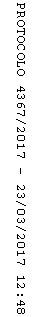 